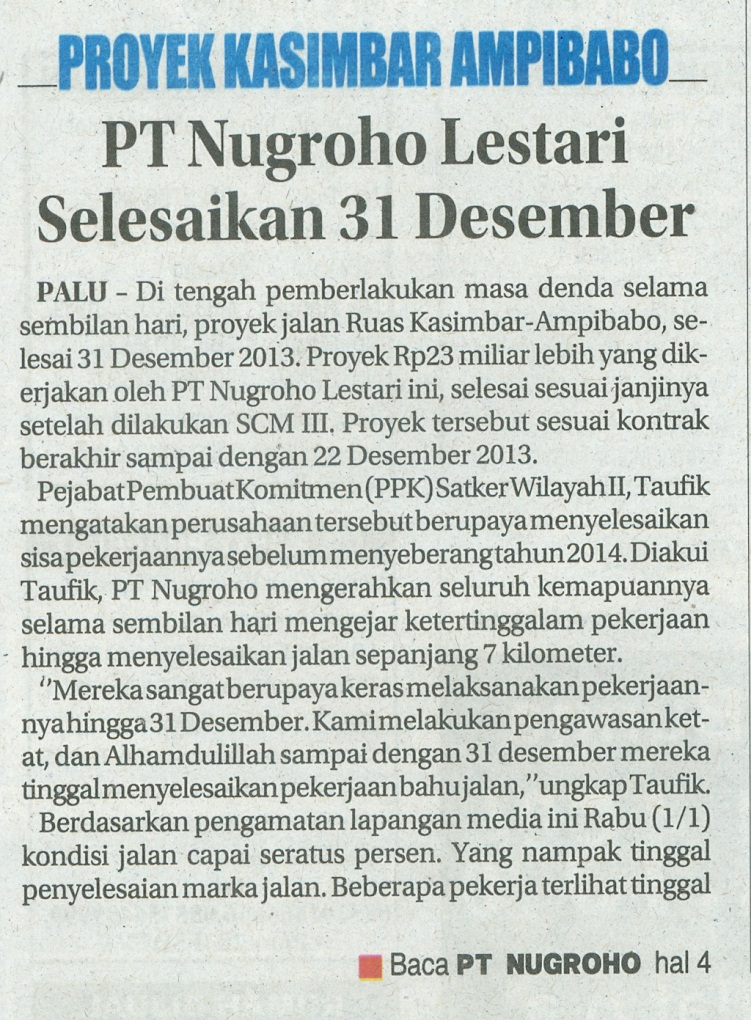 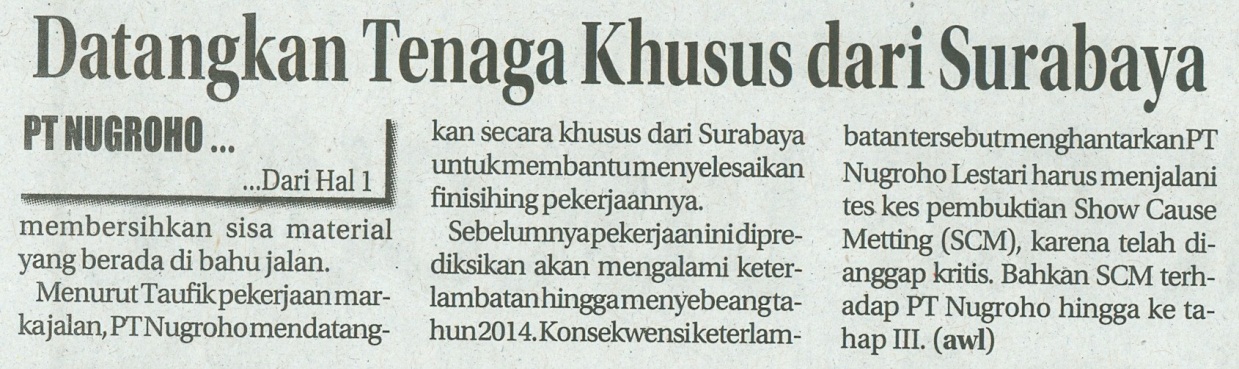 Harian    	:Radar SultengKasubaudSulteng IHari, tanggal:Jumat, 03 Januari 2014KasubaudSulteng IKeterangan:Halaman 01  Kolom 11,; Hal. 04 Kol. 16-18 KasubaudSulteng IEntitas:Provinsi Sulawesi TengahKasubaudSulteng I